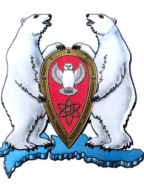 АДМИНИСТРАЦИЯ МУНИЦИПАЛЬНОГО ОБРАЗОВАНИЯ  ГОРОДСКОЙ ОКРУГ «НОВАЯ ЗЕМЛЯ»ПОСТАНОВЛЕНИЕ«22» декабря 2020 г. № 41г. Архангельск-55О возложении функций комиссии администрации муниципального образования городской округ «Новая Земля» по урегулированию конфликта интересов в отношении руководителей муниципальных учреждений, муниципальных унитарных предприятий муниципального образования городской округ «Новая Земля» на комиссию по соблюдению требований к служебному поведению муниципальных служащих и урегулированию конфликта интересов в администрации муниципального образования городской округ «Новая Земля»	В соответствии с пунктом 16.3 части 3 статьи 7 областного закона от 26 ноября 2008 года № 626-31-ОЗ «О противодействии коррупции в Архангельской области», руководствуясь пунктом 38 части 1, частью 4 статьи 14, пунктом 33 части 1 статьи 15 Федерального закона от 6 октября 2003 № 131-ФЗ «Об общих принципах организации местного самоуправления в Российской Федерации», п о с т а н о в л я ю:         1. Возложить на комиссию по соблюдению требований к служебному поведению муниципальных служащих и урегулированию конфликта интересов в администрации муниципального образования городской округ «Новая Земля» следующие функции комиссии администрации муниципального образования городской округ «Новая Земля» по урегулированию конфликта интересов в отношении руководителей муниципальных учреждений, муниципальных унитарных предприятий муниципального образования городской округ «Новая Земля» (далее – муниципальные организации):         1) рассмотрение докладов по результатам проведения проверки достоверности и полноты сведений, представленных руководителями муниципальных учреждений, входящих в состав муниципального образования городской округ «Новая Земля», о полученных ими доходах, об имуществе и об их обязательствах имущественного характера, а также сведений о доходах супруги (супруга) и несовершеннолетних детей, об имуществе и об их обязательствах имущественного характера;               2) рассмотрение мотивированных заключений на заявления руководителей муниципальных организаций муниципального образования городской округ «Новая Земля» о невозможности по объективным причинам представить сведения о доходах, об имуществе и обязательствах имущественного характера своих супруги (супруга) и несовершеннолетних детей;3) рассмотрение докладов (мотивированных заключений) о соблюдении руководителями муниципальных организаций требований о предотвращении или об урегулировании конфликта интересов;4) рассмотрение докладов (мотивированных заключений) о соблюдении руководителями муниципальных организаций иных ограничений и запретов, а также об исполнении ими обязанностей, установленных Федеральным законом от 25 декабря 2008 года № 273-ФЗ «О противодействии коррупции» и другими федеральными законами в целях противодействия коррупции.       2.   Настоящее постановление разместить на официальном сайте официальном сайте муниципального образования городской округ «Новая Земля».       3.       Контроль за исполнением настоящего оставляю за собой.И.о. главы муниципального образования 				             А.А. Перфилов